Exercise # 10SMUTS AND BUNTS Smuts and bunts belong to order Ustilaginales of class Basidiomycetes and are important group of plant diseases. Smuts commonly attack the ovaries of the seeds and replace them with smut sori. However, there are exceptions, where smuts may attack leaves e.g. flag smut of wheat, and at the apex of stem e.g. whip smut of sugarcane. Bunts attack usually on the grains and are localized in infection. Smuts have three ways of penetration i.e. seedling type of penetration, blossom type of penetration and local type of penetration. Seedling type of penetration Blossom type of penetration   Local type of penetrationMaterials Samples of above mentioned smuts and bunts.ProcedureFirst collect the samples.Isolate the chlamydospores or spores from the samples.Prepare the slides of chlamydospores, observe them under compound microscope and write down their particular characteristics.Prepare the slides of germinating chlamydospores and note down the characteristic differences in the morphology of basidiospore.Draw the diagrams of above mentioned observations and label them. QuestionsWrite down the technical names of causal organisms of all three types of smut and bunt diseases?  Ustilago tritici                                 loose smut of wheat  Ustilago nuda                           loose smut of barley  U. avenae                                 loose smut of oats  U. kolleri                                   covered smut of oats  U. hordei                                  covered smut of barley  U. scitaminea                           Whip smut of sugarcane  Sphacelotheca sorghi              Grain smut of Sorghum  S. reiliana                                  head smut of maize  Tolyposporium ehrenbergii       Long smut of Jowar  Tolyposporium penicillariae   Smut of bajra  Tilletia caries                                    Old bunt of wheat  Neovossia indica                  new bunt of wheat  Urocystis tritici                     flag smut of wheat  Ustilago maydis                     Common smut of maize           Tilletia barclayana                Bunt of rice      What is sorus?A compact mass of spores or fruiting structure found especially in rusts and smuts.  Flag smut of wheat is different from other smut fungi,justify it?Flag smut attacks on leaves while other smuts attack on the spike and spikelets.What is difference between smut and bunt?Smuts attack on spike and spikelets while bunts attack on grains only.Where the smut sori are produced in whip smut of sugarcane? The smut sori are produced in the infected canes.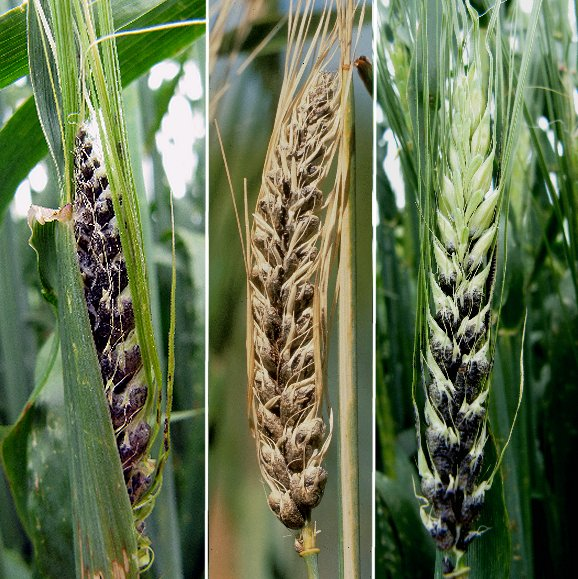 Covered Smut of Wheat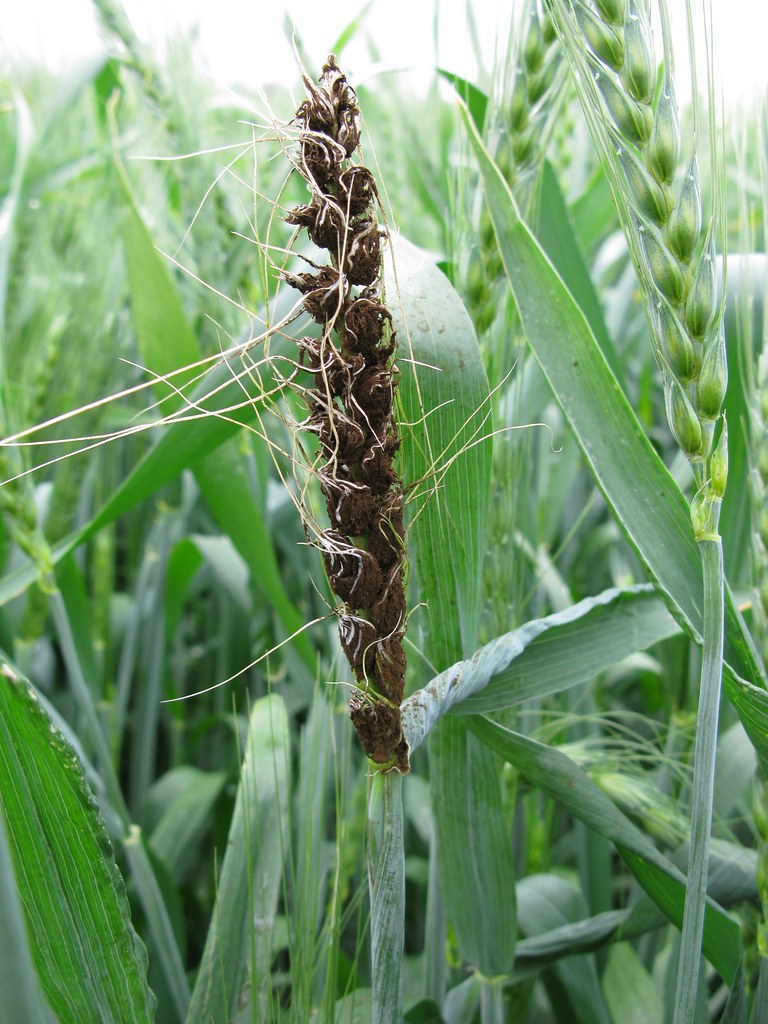 Loose Smut of Wheat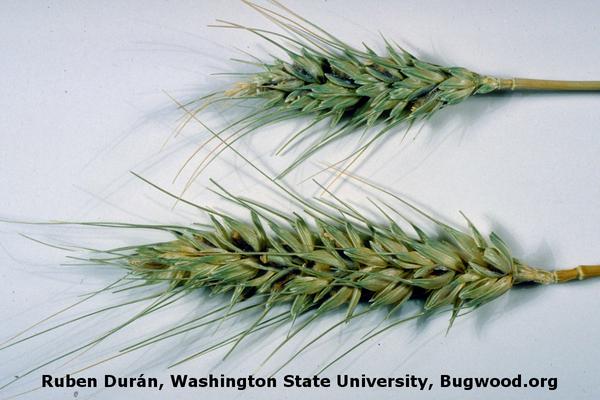 Karnal Bunt of WheatMost of the smut diseases come under seedling type of penetration. The chlamydospores of such type of smuts are infested on the seed and germinate after sowing. After germination of chlamydospores, smut fungus penetrates into the tissues of seedling and becomes systemic.Most of the smut diseases come under seedling type of penetration. The chlamydospores of such type of smuts are infested on the seed and germinate after sowing. After germination of chlamydospores, smut fungus penetrates into the tissues of seedling and becomes systemic.Most of the smut diseases come under seedling type of penetration. The chlamydospores of such type of smuts are infested on the seed and germinate after sowing. After germination of chlamydospores, smut fungus penetrates into the tissues of seedling and becomes systemic.Most of the smut diseases come under seedling type of penetration. The chlamydospores of such type of smuts are infested on the seed and germinate after sowing. After germination of chlamydospores, smut fungus penetrates into the tissues of seedling and becomes systemic.Most of the smut diseases come under seedling type of penetration. The chlamydospores of such type of smuts are infested on the seed and germinate after sowing. After germination of chlamydospores, smut fungus penetrates into the tissues of seedling and becomes systemic.                                          Summary                                          Summary                                          Summary                                          Summary                                          SummaryPenetration site Mode of PenetrationDisease SpreadEffective control strategy ExamplesSeedling SystemicThrough seed and soilSeed fungicidesCovered smut of oats and barley, loose smut of oats, head smut of corn, old bunt of wheat, flag smut of wheat, grain smut of sorghum and whip smut of sugarcane. The latter transmitted by diseased sets or through spores attached to the buds, and from infected sets fungus penetrates into the new emerging canes.The fungus remains dormant within the seed until the following season and becomes activated as the seed germinates. Fungus then moves into the tissues towards the growing point of the plant, and does not show external symptoms until the blossoming. At that time i.e. blossoming, it rapidly increases in mass within the floral parts, and as the head emerges from the boot leaf, the fungus completely replaces the grain by its own chlamydospsores and destroys the floral parts.The fungus remains dormant within the seed until the following season and becomes activated as the seed germinates. Fungus then moves into the tissues towards the growing point of the plant, and does not show external symptoms until the blossoming. At that time i.e. blossoming, it rapidly increases in mass within the floral parts, and as the head emerges from the boot leaf, the fungus completely replaces the grain by its own chlamydospsores and destroys the floral parts.The fungus remains dormant within the seed until the following season and becomes activated as the seed germinates. Fungus then moves into the tissues towards the growing point of the plant, and does not show external symptoms until the blossoming. At that time i.e. blossoming, it rapidly increases in mass within the floral parts, and as the head emerges from the boot leaf, the fungus completely replaces the grain by its own chlamydospsores and destroys the floral parts.The fungus remains dormant within the seed until the following season and becomes activated as the seed germinates. Fungus then moves into the tissues towards the growing point of the plant, and does not show external symptoms until the blossoming. At that time i.e. blossoming, it rapidly increases in mass within the floral parts, and as the head emerges from the boot leaf, the fungus completely replaces the grain by its own chlamydospsores and destroys the floral parts.The fungus remains dormant within the seed until the following season and becomes activated as the seed germinates. Fungus then moves into the tissues towards the growing point of the plant, and does not show external symptoms until the blossoming. At that time i.e. blossoming, it rapidly increases in mass within the floral parts, and as the head emerges from the boot leaf, the fungus completely replaces the grain by its own chlamydospsores and destroys the floral parts.                                          Summary                                          Summary                                          Summary                                          Summary                                          SummaryPenetration site Mode of PenetrationDisease SpreadEffective control strategy ExamplesBlossom SystemicThrough seedHot water treatment, heat treatment, seed treatment with fungicidesLoose smut of wheat and barleyThis type of penetration is localized in nature, the fungus causes infection where it lands or falls. This type of penetration is localized in nature, the fungus causes infection where it lands or falls. This type of penetration is localized in nature, the fungus causes infection where it lands or falls. This type of penetration is localized in nature, the fungus causes infection where it lands or falls. This type of penetration is localized in nature, the fungus causes infection where it lands or falls.                                           Summary                                          Summary                                          Summary                                          Summary                                          SummaryPenetration site Mode of PenetrationDisease SpreadEffective control strategy ExamplesLeaves and inflorescence Local Through soilResistant varieties, crop rotation and sanitationNew bunt of wheat, bunt of rice and common smut of maize (corn). 